ARTIKELDAMPAK SOSIAL MEDIA TELEVISI PADA PENDIDIKAN ANAK REMAJA DI KELURAHAN KAPASA KECAMATAN TAMALANREAKOTA MAKASARTHE SOCIAL IMPACTS OF TELEVISION MEDIA TO TEENANGERS’ EDUCATION IN KAPASA VILLAGE OF TAMALANREA SUB-DISTRICT IN MAKASSAR CITYRAHMAT NUR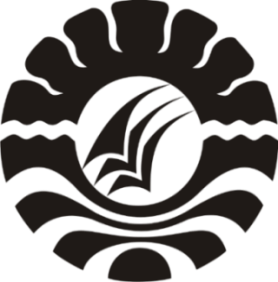 PROGRAM PASCASARJANAUNIVERSITAS NEGERI MAKASSAR2017